Press kitKAŽDÁ MINUTA ŽIVOTA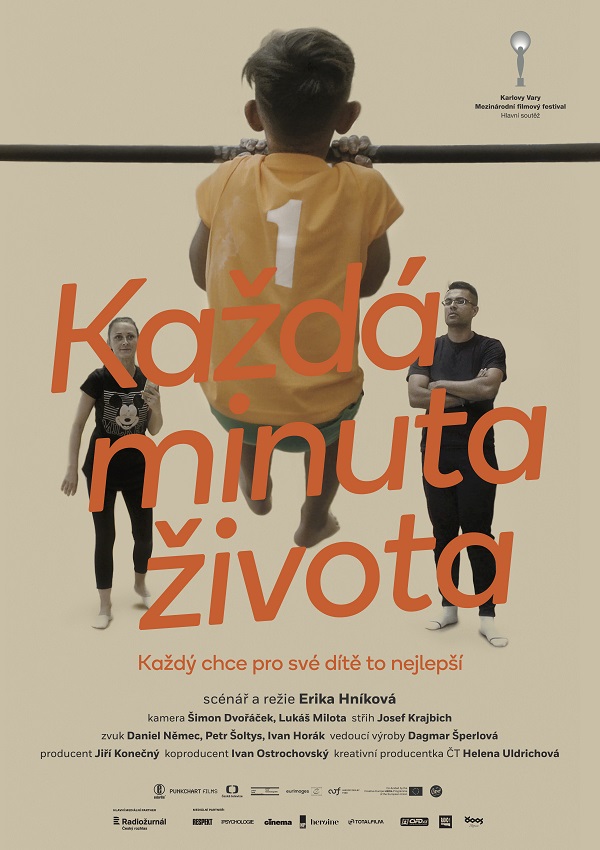 PRODUCENT: Endorfilm, www.endorfilm.cz DISTRIBUTOR: Aerofilms, www.aerofilms.czPR a tiskový servis: 
Martina Chvojka Reková, martina.rekova@4press.cz, +420 731 573 993,
Klára Bobková, klara.bobkova@4press.cz, +420 731 514 462Kontakt Aerofilms:Jan Noháč, jan@aeroflims.cz Trailer: https://youtu.be/X5BLPgyzaAs
Press pack (foto hi-res, video, plakát, press kit – download):
https://aero.capsa.cz/?slozka=7656 (login/heslo: press)TVŮRCIproducent Endorfilm  
koproducent Punkchart films, Česká televizepodpora Státní fond kinematografie, Eurimages, Audiovizuálny fond, Creative Europe MEDIArežie a scénář Erika Hníková
námět Erika Hníková, Tomáš Bojar
producent Jiří Konečný
koproducent Ivan Ostrochovský
kamera Šimon Dvořáček, Lukáš Milota
střih Josef Krajbich
zvuk Daniel Němec, Petr Šoltys, Ivan HorákÚČINKUJÍMichal Hanuliak ml.
Lenka Hanuliaková
Michal Hanuliak
Pavel Zacha
a dalšíSYNOPSEMladý pár Lenka a Michal se věnují výchově svého čtyřletého syna s nejvyšším možným nasazením. Miško má už od narození naplánovanou každou minutu svého života tak, aby se z něj jednoho dne stal úspěšný vrcholový sportovec a po všech stránkách „kvalitní člověk“. Tomuto cíli je podřízeno vše. Rodiče odsunují své potřeby na vedlejší kolej, věnují synovi maximum času a malý Miško předčí svými výkony většinu vrstevníků. Na první dětská kamarádství však nemá zatím Miško čas. V jeho životě trénink střídá hru, hra střídá cvičení a cvičení střídá trénink v pravidelném rytmu. Živými situacemi z rodinného života otevírá režisérka Erika Hníková řadu otázek ohledně výchovy dětí a rodičovských výzev v dnešní době. Děláme pro své děti dost? Nebo toho děláme až moc?SLOVO DISTRIBUTORA (ČESKÁ REPUBLIKA)

Zážitek z filmu mívá dvě části. První se odehrává přímo v sále a trvá obvykle méně než dvě hodiny. Druhá část je u dobrých filmů o dost delší. Zahrnuje pocity, myšlenky a otázky, které ve vás snímek vyvolal, vede k debatám s lidmi ve vašem okolí. Dokumentární filmy mají ve vzácných případech dokonce tu moc, že otevírají debaty daleko širší, přerostou hranice kinosálů a stanou se společenskými událostmi. Téma výchovy je pro většinu z nás mimořádně důležité a Každá minuta života má takovou sílu a aktuálnost, že jsme přesvědčeni, že film spadá právě do této výjimečné kategorie. (Jan Noháč, Aerofilms)O FILMUDěláme pro své děti dost? Nebo toho děláme až moc? Živými situacemi z rodinného života otevírá režisérka Erika Hníková řadu otázek ohledně výchovy dětí a rodičovských výzev v dnešní době. Ve svém novém filmu Každá minuta života sleduje mladý pár, který od narození vychovává svého syna tak, aby se z něj jednoho dne stal úspěšný vrcholový sportovec a po všech stránkách „kvalitní člověk“. Miško má tak naplánovanou každou minutu života. Dokument režisérky Eriky Hníkové bude uveden ve světové premiéře v Hlavní soutěži 55. MFF Karlovy Vary a do českých kin vstoupí 26. srpna. Distributorem je Aerofilms.
Hra, trénink, cvičení, trénink a tak pořád dokola. Plavání, gymnastika, klavír, bruslení, driblování, běh, přitahování, jízda na kole, lyžování, ale také zpěv, angličtina a běžná denní komunikace v němčině namísto rodného jazyka. Tak vypadají dny čtyřletého Miška ve filmu režisérky Hníkové. Malý Miško svými výkony předčí většinu vrstevníků nejen ve své rodné zemi, ale možná i ve světě. Na první dětská kamarádství nemá ve svém nabitém rozvrhu čas, jeho rodiče odsunují své potřeby na vedlejší kolej a věnují synovi maximum svého času. Režisérku Eriku Hníkovou k natočení dokumentu Každá minuta života přivedl zhruba před šesti lety příběh rodiny Zachových zveřejněný v médiích, kdy hlava rodiny Pavel Zacha popisoval proces, jak ze svého syna vychovává vrcholového sportovce. Pro tento záměr přesvědčil manželku, společnému cíli podřídili vše a výsledkem bylo jeho úspěšné draftování do NHL ve věku osmnácti let. „Jelikož jsem se v té době zabývala otázkou, jak by měl člověk své děti vlastně vychovávat, do jaké míry jejich život předem formovat, probudil ve mně tento příběh velkou zvědavost. Začala jsem hledat rodinu, která podle metodiky pana Zachy celý výchovný proces absolvuje od začátku. Fascinovala mě na tom možnost sledovat 'výchovu šampiona' zblízka,“ říká režisérka Erika Hníková. Režisérku zajímali i rodiče, kteří jsou schopni toto zvládnout. A její pátrání ji dovedlo až k rodině Hanuliakových ze slovenské Žiliny, kde se Hníková setkala s metodou Kamevéda (Komplexní multirozvojová výchova dětí) v praxi. Podle jejích slov vychovávají hrdinové jejího filmu svého syna možná ještě důsledněji. „U Hanuliakových není zajímavá jen extrémní výchova, extrémní obětování se pro syna, ale i jejich vzájemný vztah, jejich rodinné zázemí a hodnoty, které vyznávají. To všechno dohromady dává zajímavý obraz současné společnosti,“ dodává režisérka Erika Hníková.Hanuliakovi se s Kamevédou setkali ještě před narozením svého syna a podle jejich slov splňovala představy o výchově na 99 procent. Proto se také rozhodli své dítě takovým způsobem vést. „Cítíme podporu od lidí, kteří s dětmi více sportují a více se jim věnují. Negativní reakce to vzbuzuje u lidí, kteří toho s dětmi dělají méně. Chceme, aby byl Miško šťastný, zdravý a úspěšný člověk, který by se živil tím, co ho nejvíce baví. To je asi sen mnoha lidí. Dělat to, co vás baví a mít za to navíc finanční ohodnocení. Práce je tak zábava a je úplně jedno, jestli jste kuchař, sportovec nebo umělec,“ říká Michal Hanuliak, tatínek malého Miška.Producentem snímku je Jiří Konečný ze společnosti Endorfilm. Koproducenty jsou Punkchart films ze Slovenska a Česká televize. Film podpořil Státní fond kinematografie, fond Eurimages, Audiovizuálny fond a byl podpořen i v programu Creative Europe MEDIA.ROZHOVOR S REŽISĚRKOU ERIKOU HNÍKOVOUJak jste se dostala k tématu vašeho filmu, kdy ambiciózní rodiče vychovávají své dítě jako šampióna a věnují mu veškerý svůj čas, aby z něj byl profesionální sportovec a „kvalitní člověk“ ve všech směrech? 
Před šesti lety jsem v českých médiích narazila na příběh rodiny Zachových z Velkého Meziříčí. Pavel Zacha, hlava této rodiny, vyprávěl o tom, jak se ještě před narozením svého syna pevně rozhodl, že z něj vychová úspěšného vrcholového sportovce. Pro tento záměr dokázal přesvědčit svou manželku a společnému cíli podřídili vše. Jejich syn Pavlík měl již v té době za sebou úspěšné angažmá v českém prvoligovém hokeji a pomalu ale jistě směřoval do nejprestižnější soutěže na světě, kanadsko-americké NHL. Tam byl skutečně ve svých osmnácti letech draftován a stal se útočníkem klubu New Jersey Devils. Výchova šampiona byla úspěšně završena!   Co vás na příběhu této rodiny přitahovalo nejvíce?
Jelikož jsem se v té době, po narození mého syna, zabývala otázkou, jak by měl člověk své děti vlastně vychovávat, do jaké míry jejich život předem formovat, probudil ve mně příběh rodiny Zachových okamžitě velkou zvědavost. Začala jsem rodinu navštěvovat. Pavel Zacha starší se snaží převést svou metodiku do pedagogického systému, který nazval „Kamevéda“ (Komplexní multirozvojová výchova dětí). Pod stejným názvem pak založil i hnutí, které pomáhá rodičům vychovávat z dětí úspěšné sportovce. Začala jsem proto pátrat v České republice a na Slovensku, zda někde žije rodina, která jde v Zachových šlépějích a celý výchovný proces absolvuje od začátku. Fascinovala mě na tom možnost sledovat „výchovu šampiona“ zblízka a vedle toho mě také zajímalo, jací jsou lidé, kteří se rozhodnou pro takovýto typ výchovy. Na základě čeho jste si vybrala rodinu Hanuliakových a natočila portrét jejich rodiny?
Během obhlídek jsem poznala několik rodin, které se se svými dětmi snaží pracovat stejně jako Pavel Zacha se synem. Žádná v tom ale nebyla dostatečně důsledná, a tudíž pro film zajímavá. U Hanuliakových jsem se konečně setkala s Kamevédou v praxi. Hanuliakovi vychovávají svého syna snad dokonce důsledněji. Možná proto se také Zacha rozhodl celý výchovný projekt Hanuliakových supervizovat a rodiče s ním vývoj syna pravidelně konzultují. Fascinace reálným rodinným příběhem se u mě prohlubovala s každou návštěvou Žiliny. A to zejména proto, že na Hanuliakových není zajímavá jen extrémní výchova, extrémní obětování se pro syna, ale i jejich vzájemný vztah, jejich rodinné zázemí a hodnoty, které vyznávají. To všechno dohromady dává zajímavý obraz současné společnosti. Váš film rodinu Hanuliakových a její počínání výchovy dítěte v určitých předem daných kolejích sleduje, ale vy se jako autorka ve filmu nijak nevyjadřujete, co se vám na tom líbí nebo nelíbí. Chcete alespoň částečně vyjádřit svůj názor na jejich výchovu nyní? 
Jeden z důvodů, proč jsem si tuto rodinu vybrala, byl ten, že jsem nevěděla, co si mám o jejich počínání myslet. To mě vlastně iritovalo a chtěla jsem, aby stejně působil i náš film na jeho diváky, znepokojujícím dojmem. Na jejich výchově spatřuji pozitiva i negativa, vůbec si nedovoluji hodnotit, co s jejich synem a s nimi bude za pár let. Hanuliakovi si zakládají na tom, že v duchu Komenského školy hrou dokážou pro svého syna připravit takový program, ve kterém je šťastný a spokojený, a který pak sám od sebe aktivně vyhledává. To, že jde zároveň i o velmi rafinovaný způsob sportovní přípravy, kdy Miško získává náskok před ostatními dětmi, zůstává jaksi v pozadí. Ale není právě podprahová manipulace pro dítě v jistém ohledu horší než zřetelný dril? Určité rozpaky ve mně budí i hodnoty, které se rodiče snaží Miškovi vštípit, Ty jsou stoprocentně materialistické a individualistické. Na druhou stranu Hanuliakovi svého syna nade vše milují a úplně zapomněli na sebe, nemají koníčky, přátele, kdo z nás by se dokázal takto obětovat pro své dítě? Skutečně si to netroufám hodnotit. Ať si každý divák udělá svůj vlastní názor na naši filmovou rodinu, potažmo sám na sebe.Váš film místy připomíná hraný snímek, je podobně vystavěný, snímá ho v tom stylu i kamera v jednotlivých dlouhých záběrech. Jak jste k tomu v rámci svého posledního dokumentu dospěla?
Začala jsem pracovat trošku jiným způsobem, jak režijně, tak lidsky, se doufám proměňuji. Nebavilo by mě točit stále stejné filmy. Nyní mě baví koncepčně-režijní stránka, což je dáno i tím, jaké mám teď spolupracovníky. Kameramani Lukáš Milota a Šimon Dvořáček dělají spíš hrané filmy, ale jsou schopni se přizpůsobit dokumentárnímu natáčení, které je jiné. Pro kameramana to může být náročnější, protože u dokumentu dělá sám to, na čem se u hraného filmu podílejí třeba čtyři lidé. Denně jsem natočený materiál navíc řešila ve střižně se střihačem Josefem Krajbichem. Struktura filmu ale nebyla jasná hned od začátku, vyvíjela se postupně. Ale není pro mě podstatné, zda je film hraný nebo dokumentární, důležité je, aby nepůsobil jak z umělé hmoty. Co byste na Hanuliakových a jejich výchově chtěla vyzdvihnout? Strávila jste s nimi hodně času, co to přineslo osobně vám? 
Hanuliakovi vlastně touží po dokonalém dítěti, dokonalém světě. Příběh jejich rodiny tak v každém momentu provokuje – tím, jak pevně uchopili výchovu syna do svých rukou, tím, co se skrývá v hloubkách této rodiny, i tím, co všechno tato horečná aktivita vypovídá o dnešku a o pocitu dnešních lidí ve světě. Já je na jednu stranu obdivuji, na druhou stranu jsem si uvědomila, jak pro mě právě dokonalost v životě přestává být věkem důležitá.Od natáčení s rodinou Hanuliakových uplynul nějaký čas, film se dostává do kin také pro osmiměsíční pauze, kdy byla kina kvůli pandemii zavřená. Kolik je nyní Miškovi a neláká vás se někdy v budoucnu k této rodině s kamerou ještě vrátit?
Určitě chci s rodinou zůstat v kontaktu, ale témata mých filmů jsou vždy úzce propojená s tím, co mě právě v životě zajímá. Opravdu nevím, jestli za pět, deset let, bude v rodině Hanuliakových nějaké téma, které mě právě bude zajímat. Forma časosběrného dokumentu mi není blízká, nevím, o čem budu za pět, deset let přemýšlet natolik, abych o tom chtěla točit film. Miško bude letos v létě slavit sedmé narozeniny a jeho kariéra úspěšně pokračuje. Jaká témata sledujete ve své tvorbě nyní? A nejste také krůček od toho natočit po mnoha úspěšných dokumentech například hraný film? 
Nemám ráda rozdělování na hraný a dokumentární film, hranice se neustále stírají. Baví mě tvorba, baví mě různé audiovizuální formy, zatím nevím, jaký bude můj další autorský film. Teď připravuji pro Českou televizi dokumentární film o sólomatkách a pořad „Na záchodkách“ pro teenagery o sexualitě,  který bude moderovat dvojice Vyhonit ďábla. Obě témata mě velmi zajímají, tedy snažila jsem se vymyslet co nejvhodnější audiovizuální prostředky.Váš film uvádí festival v Karlových Varech v hlavní soutěži, což je u dokumentu novinka, protože festival v hlavní soutěži doposud uváděl jen hrané filmy. Jak to vnímáte? Sledujete tento nebo jiné trendy například i na jiných mezinárodních festivalech?
Vnímám to tak, že film je jenom jeden. Buď špatný, hloupý nebo dobrý, chytrý. A je mi úplně jedno jako divačce, jestli je hraný nebo dokumentární. Na většině světových festivalů jsou v hlavních soutěžích filmy hrané i dokumentární. Pro mě je velikou ctí, že náš film Každá minuta života bude uveden právě v Karlových Varech v hlavní soutěži, moc se tam těším.  ROZHOVOR S MICHALEM HANULIAKEM, PROTAGONISTOU FILMUJak jste přišli na to, že budete své dítě vychovávat podle Kamevédy, komplexní výchovy dítěte založené na rovnováze intelektuálního a pohybového rozvoje? 
Ještě před narozením našeho syna Miška jsem se náhodou dostal k panu Zachovi, jeden kamarád mi řekl, že napsal nějaké knihy. Ty jsem si objednal, přečetl a Kamevéda splňovala moje filozofické představy o výchově na 99 procent, takže jsem si to vzal za své a s manželkou jsme se rozhodli, že budeme dítě takovým způsobem vést.Kdy jste způsob výchovy vedoucí k tomu, aby z vašeho dítěte by vrcholový sportovec, začali praktikovat?
Nebylo to od začátku o tom, že má být vrcholový sportovec, ale chtěli jsme mu ukázat velké spektrum různých možností a dát mu hodně podnětů. Ukázat mu sportovní, vědomostní i uměleckou stránku, různé směry. A na základě toho u něj převážil hokej. Hokej ho nejvíc baví a nejvíc ho miluje. Nebylo to tedy tak, že by se narodil a my bychom hned věděli, že z něj bude vrcholový sportovec. Ukázali jsme mu toho víc a on si vybral.Kolik je dnes Miškovi let a hokej je tedy to, co mu dnes jde nadstandardně oproti jeho vrstevníkům? 
Miškovi oslaví letos v srpnu sedmé narozeniny. Nadstandardně, kdyby si měl vybrat jednu věc, mu jde právě ten hokej. Ale může být i něčím jiným. Není to o tom, že by měl být vrcholovým sportovcem, i když to vypadá, že ty jeho preference směřují právě tam – do sportu. Sportovali jste se ženou v dětství? 
Ano, já jsem sportoval asi jako každé dítě, v té době jsme dělali více sportů. Manželka vyrůstala na vesnici, ale také měla dost pohybu. Když pak začala studovat, tak se při tom i více věnovala tanci.Sportují podle vás české a slovenské děti dostatečně?
Myslím si, že ne, i když my se setkáváme s převážnou většinou dětí, které sportují. Ale vím, že jsou zástupy dětí, které buď téměř vůbec nesportují, což je dáno i tím, že je vyvíjen tlak na společnost. Rodiče jsou v časovém presu a někteří nestíhají děti vozit na sportoviště a věnovat se jim. Je to možná důsledek moderní doby. Někteří rodiče si zase vybrali trochu pohodlnější způsob výchovy, možná jim to i vyhovuje, že děti jsou za počítačem a oni mají čas sami pro sebe… Takže si myslím, že české a slovenské děti sportují nedostatečně.Když vás oslovila Erika Hníková, že by o vás natočila film, byli jste hned rozhodnutí do toho jít?
To ne, původně jsme tam měli být jako rodina, která do filmu zapadne, takže možná náš čas v tom filmu měl zabrat tak pět procent. Když nám Erika Hníková oznámila, že film bude celý o nás, tak jsme byli zaskočeni a vzali jsme si určitý čas na to, abychom se s manželkou poradili a rozhodli.Co říkáte na výsledek – film Každá minuta života? 
Vždy může být vše horší i lepší. Myslím, si, že paní režisérce se podařilo dosáhnout toho, čeho chtěla. O filmu se bude určitě hodně diskutovat, je tam ta ambivalentnost, takže po této stránce je to fajn. Já bych tam dal možná trochu jiné scény, více sportu, i nějaké jiné věci z našeho života, různé výlety, hra s dětmi, to tam není. Ale film splní to, co od něj chtěla režisérka a producent. Po umělecké stránce mu není co vytknout, už jen to, že se dostal na festival v Karlových Varech svědčí o tom, že je to úspěšné dílo.Může vám ve vašem snažení zveřejnění příběhu prostřednictvím filmu nějak pomoct? 
Vždy má vše svoje plusy i mínusy, v konečném důsledku by mohly převládnout ty plusy a někdy v budoucnosti by to mohlo Miškovi i pomoct.Nebojíte se i negativních reakcí?
My si za naší výchovou stojíme a ti, kdo nás blíž znají, vědí, jaká je skutečnost, že se snažíme, aby naše dítě bylo šťastné a zdravé. Ti, co nás neznají, reagují negativně, protože vidí jen velmi malou část z toho, co děláme. Neobávám se těch reakcí, vždy jsou a budou, ale my si žijeme náš život tak, jak ho chceme žít.Co na váš způsob výchovy od začátku říká vaše okolí – rodina a přátele? 
Na začátku se dívali trochu podezřívavě, co to jako děláme, jak s ním mluvíme, ale když přišly výsledky, ať už po jazykové nebo pohybové stránce, tak jsme všechny přesvědčili a už nás v tom podporují.Do jaké míry cítíte podporu a do jaké míry to vzbuzuje negativní reakce?
Ze zkušeností vždy cítíme podporu od lidí, kteří s dětmi více sportují a víc se jim věnují. Negativní reakce to vzbuzuje u lidí, kteří toho s dětmi dělají méně.Jakým způsobem je a bude Miško vzděláván? Učíte ho doma, plánujete pro něj nějakou klasickou školu nebo to není vzhledem k jeho tréninkovému programu možné?
Velmi často se tu opakuje slovo „trénink“, ale v Kamevédě je to hlavně v tom mladším věku „hra“. My mu vymýšlíme různé způsoby toho tréninku, hrajeme si, ale ta hra ho něčím posouvá dál. Co se týče učení a vzdělávání, on chodí do školy, kde jsou tři žáci a probírají učivo vyšších ročníků a mají různé projektové úkoly. Výuka probíhá i v angličtině, takže už do školy chodí a vzdělává se.Říká se, že člověk míní, život mění. Máte nějaký záložní plán, co by mohl Miško dělat, kdyby z nějakých důvodů váš plán nevyšel přesně podle vašich představ? 
Miško je všeobecně připravovaný a může se mu dařit v jakékoli oblasti. Je připravovaný hlavně na to, aby kriticky myslel a uměl vyřešit různé typy problémů a úloh, takže se o jeho budoucnost nebojím. Myslím si, že se v dospělosti prosadí i díky své bojovnosti.Kromě sportu se například věnujete intenzivně i výuce cizích jazyků, mohlo být to jít třeba tímto směrem?
Může to jít jakýmkoli směrem, jak jsem již říkal. Může si vybrat i cizí jazyky, ale hlavně je důležité to kritické myšlení a řešení úloh, takže uplatnění bude jistě mnoho.Co rádi děláte vy se ženou, když máte volno? Máte nějaké koníčky? Je vůbec možné při takovém nasazení ohledně výchovy Miška plánovat něco sami pro sebe? 
My teď toho času pro sebe máme více, protože Miško už chodí do školy, ale nejraději ho trávíme všichni tři společně. A když se nějaký čas najde, tak rádi chodíme s manželkou třeba do posilovny. Máme rádi sport a nejradši trávíme čas společně.A co byste dělali nejraději, kdyby byl čas?
Přesně to, co děláme. Náš život nás naplňuje.Doporučili byste dalším lidem ze svého okolí praktikovat Kamevédu a proč? 
Hlavně bych chtěl, aby byla Kamevéda více popularizovaná a ať si už každý pak vybere, jestli se jí chce věnovat nebo ne. V té Kamevédě je podle mě život sám, je tam vše od stravování přes sport, umělecké činnosti, je to komplex věcí, které posouvají dítě vpřed. Takže já sám za sebe Kamevédu komukoli rád doporučím.Jsou i nějaké jiné tréninkové metody podobného druhu? 
Myslím, že metod je spousta, ale Kamevédu považuji za velmi ucelenou, protože zahrnuje různé spektrum věcí. Ve světě je ale samozřejmě spousta různých přístupů, takže určitě ano.Neuvažujete, že byste nějakým způsobem pedagogicky přispěli do této oblasti? Možná máte nyní nejvíce zkušeností?
Možná v budoucnosti, až Miško vyroste, ale nyní všechen ten čas, co máme, chceme věnovat nám a našim společným aktivitám, takže nyní ne, ale je možné, že zkušenosti budou s Miškovým věkem ještě přibývat, takže čím víc jich budeme mít, tím víc je pak můžeme dále šířit.Co je vlastně tím “ideálním cílem“, kterého byste chtěli s Miškem dosáhnout? 
Ideální cíl je asi ten, aby byl Miško šťastný, zdravý a úspěšný člověk, který by se živil tím, co ho nejvíc baví. To je asi sen monha lidí. Že děláte to, co vás baví, a máte za to navíc finanční ohodnocení. Práce je tak pro vás zábava a je úplně jedno, jestli jste kuchař, sportovec nebo umělec. Protože pokud vás to baví, už to pro vás není „zaměstnání“.O KAMEVÉDĚKamevéda je filozofie a metodika výchovy dítěte v rodině. Název je odvozen od původního obecného označení – Komplexní multirozvojová výchova dětí. Zakladatelem Kamevédy je Pavel Zacha, který v roce 1996 sestavil základní prvky této výchovy do kompletního systému. Filozofie této výchovy je zaměřena na komplexní rozvoj dítěte hned po jeho narození. Je založena na vyváženém poměru intelektuální a pohybové výchovy a na výchovném působení jeden na jednoho (rodič – dítě) především v období předškolního věku. Prioritou je časné založení silné imunity, zastavení degenerativních procesů současné populace, vybudování silné odolnosti a otužilosti díky provozování širokého spektra sportů a celoročnímu aktivnímu pobytu v přírodě. 
Pro Kamevédu je typické plynulé přecházení z pohybové činnosti do oblasti intelektuální a zpět s tím, že dítě si hraje, spontánně se zábavnou formou učí a je neustále aktivní s využitím promyšlené režie rodičů prakticky po celý den. Otec či matka předestírají podněty, ale nechají dítě spontánně tvořit a rozvíjet se. Popsaný proces vyžaduje částečnou redukci pobytu takto vedených dětí v předškolních a školních zařízeních. Rodiče sledují pozorně preference a silné stránky, aby nakonec v nejvhodnější moment společně vybrali směr, který bude z hlediska individuální specifikace dítěte a jeho osobnosti tím ideálním pro další úspěšnou kariéru. Jedním ze základním nosných prvků bez ohledu na zvolený obor je také časná výuka cizích jazyků.
Ke svému naplnění Kamevéda vyžaduje jakousi vrcholovou formu profesionálního rodičovství, kdy dítě je v hierarchii rodiny posunuto v žebříčku hodnot a pozornosti na absolutně první místo. Rodiče se mu zvlášť ve věku do šesti let věnují mnoho hodin denně na plný úvazek. 
Smyslem této výchovy je prožití šťastného dětství a spolu s ním i akcelerované komplexní učení. Cílem je vybudování mohutného všestranného základu, z něhož by mělo dítě později vycházet. Ideálním výsledkem Kamevédy je potom úspěšná kariéra ve vybrané oblasti sportovních odvětví, uměleckých oborů, vědy či jiných sfér. Ačkoli je Kamevéda některými lidmi považována za kontroverzní výchovu, která spočívá v obětování se rodičů ve prospěch dítěte a jeho (nejistou) kariéru, její zakladatel Pavel Zacha pomocí ní vychoval společně s manželkou úspěšného hokejistu Pavla Zachu (1997), který byl draftován v roce 2015 již v 1. kole do NHL. Vybral si ho klub New Jersey, když skončil na skvělém šestém místě jako nejlepší Evropan. (zdroj Wikipedia)
©endorfilm